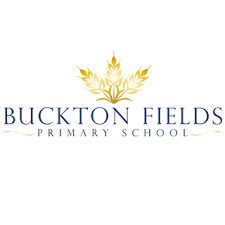 Dear ParentsAs part of our curriculum topic, Sun, Sea and Sustainability, we have planned an educational visit to the Sealife Centre in Birmingham on Monday 3rd July 2023. The children will have the opportunity to take part in a workshop where they will learn all about habitats as well as exploring what the Sealife Centre has to offer.The children will travel by seat-belted coach and be leaving school at approximately 9:30am and returning at 3:15pm. We therefore hope to be back at the end of the school day for normal collection times. If we are delayed for any reason, we will keep you updated via the office.For this trip, your child will need to wear their normal school uniform with the Buckton Fields logo visible so we are able to easily identify them during activities. We also ask that you provide your child with a disposable packed lunch and cancel any pre-booked school dinners please.Thanks to the Buckton Buddies, we are able to offer this fantastic experience at a reduced cost of £18.22 and this can be paid through ParentPay. Please complete the permission form below to confirm permission of attendance and agreement to pay the cost of the trip for your child.If you have any questions, please do not hesitate to speak to a member of the team.Thank you for your continued support,Mr Pender and Miss HendreyPlease complete the form below and return to your child’s teacher by Wednesday 27th June._______________________________________________________________________________________________Year 1 Trip to the Sealife Centre in Birmingham – Monday 3rd July 2023
I agree to pay £18.22 via ParentPay and give permission for  ………………………………………………………………………………….. in class  ………………………….. to attend the trip to the Sea Life Centre in Birmingham.Signed:...................................................................................................................................................................................... (Parent/Guardian)